災　害　状　況　報　告　書（１）災害状況（２）家屋被害内訳※市町村発行の「家屋の評価額証明書」を添付すること。（３）災害地略図記　載　例　　　　　災　害　状　況　報　告　書（１）災害状況　令和〇年〇月〇日〇時〇分ごろ出火し、木造モルタル瓦葺き２階建て自宅延べ１５０㎡　　　　　　　　　　　　　　　　　　　　　　　　　　　　　　　　　　　　　　　　を全焼した。　　　　　　　　　　　　　　　　　　　　　　　　　　　　　　　　　　　　　　　　家族は全員無事であり、隣家への延焼は免れた。　　　　　　　　　　　　　　　　　　　　　　　　　　　　　　　　　　　　　　家族のいない時間帯であったため、家財は持ち出せず、住宅とともに全焼した。　　　　　　　　　　　　　　　　　　　　　　　　　　　　　　　　（２）家屋被害内訳※市町村発行の「家屋の評価額証明書」を添付すること。（３）災害地略図所　属　所職氏名現　住　所罹災の場所被扶養者１　有　　２　無１　同居　　２　別居１　同居　　２　別居１　同居　　２　別居家屋の構造１　平屋建　　２　二階建　　３　（　　　）階建１　平屋建　　２　二階建　　３　（　　　）階建１　平屋建　　２　二階建　　３　（　　　）階建１　平屋建　　２　二階建　　３　（　　　）階建罹災前評価額損害評価額残存価格摘要円円円所　属　所〇〇〇〇校〇〇〇〇校職氏名教諭　福利　太郎現　住　所〇〇市〇〇１－２３〇〇市〇〇１－２３〇〇市〇〇１－２３〇〇市〇〇１－２３罹災の場所同　　上同　　上同　　上同　　上被扶養者１　有　　２　無１　同居　　２　別居１　同居　　２　別居１　同居　　２　別居家屋の構造１　平屋建　　２　二階建　　３　（　　　）階建１　平屋建　　２　二階建　　３　（　　　）階建１　平屋建　　２　二階建　　３　（　　　）階建１　平屋建　　２　二階建　　３　（　　　）階建罹災前評価額損害評価額残存価格摘要5,000,000円5,000,000円0円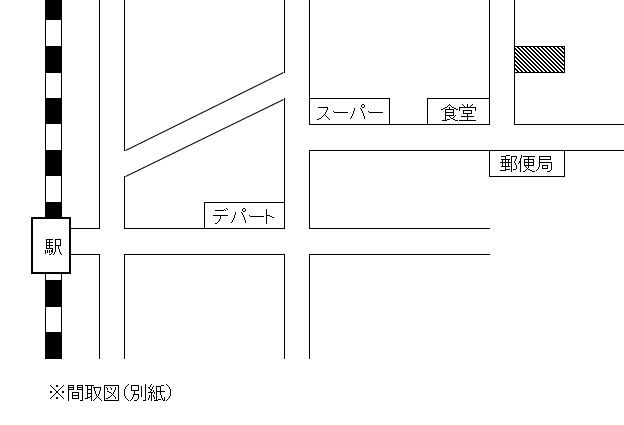 